New opportunity and offered for the first time to Wake County students.If you are interested in participating in a live television broadcast and/or interested in pursuing broadcast communications as a career over the summer, then this program is for them.The Durham Bulls Explorer Post 50 is a co-ed unpaid internship program that offers students, ages 14-20, a unique and invaluable opportunity to gain exceptional experience in the field of television broadcasting. Durham Bulls Explorer Post 50 is supported and sponsored by the Durham Bulls and Capitol Broadcasting Company, home of WRAL and Fox 50. Now in our 24th season of broadcasting, Post 50 provides the live broadcast of the Durham Bulls games on WRAL Sports Plus, MiLB.com as well as within the ballpark. We also provide highlights for FOX 50 and WRAL newscasts.Applications are now being accepted for the 2022 Durham Bulls season. If you are interested in being a part of the TV Crew, please complete the 2022 Online Application.  Applications are due by March 31, 2022 and must be completed to be considered for membership. We will be limiting the crew to 70 members.Once the 2022 Online Application is completed, we will arrange for an interview and for the applicant to attend a Durham Bulls Game to observe our broadcast for consideration into the program.Regular baseball season runs from Apr. 12 – Sept. 21, 2022. There are 72 home games and we are asking for a minimum of 11-15 games commitment.To learn more about Durham Bulls Explorer Post 50 Program, click here.__________________________________________________________Ken BlandDurham Bulls Explorer Post 50 Advisor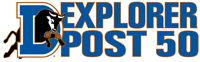 